Tuesday Home-Learning Brief  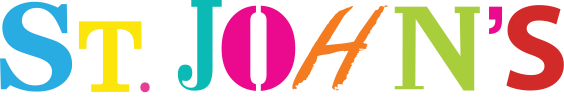 EL3 - Literacy / Wellbeing / Communication  Each daily brief contains three meaningful activities that provide opportunities for learners to practice, develop and demonstrate different core skills and continue to work towards EHCP outcomes while at home. The activities can be adapted to suit the resources, materials and time you have available to you at home.  Some links will take you to our dedicated Youtube channel, where the teacher will have uploaded support videos. Further activities from our teachers are also available here.  Activities are differentiated to offer learning at the assessed cognitive level for each learner but if you find the work difficult to implement; not at appropriate challenge; you need specific communication tools or would like printed briefs sent out to you, please bring this to the attention of your appointed staff contact or contact a home-learning coordinator at: [INSERT EMAIL ADDRESS]  For you to submit evidence of learners engaging with/completing activities, the teaching staff have included an email address alongside each activity. Evidence can be submitted by email in any form (photos, video clips, written notes /descriptions) or you may want to give a verbal update to your appointed staff contact over the phone. Tuesday Home-Learning Brief  EL3 - Literacy / Wellbeing / Communication  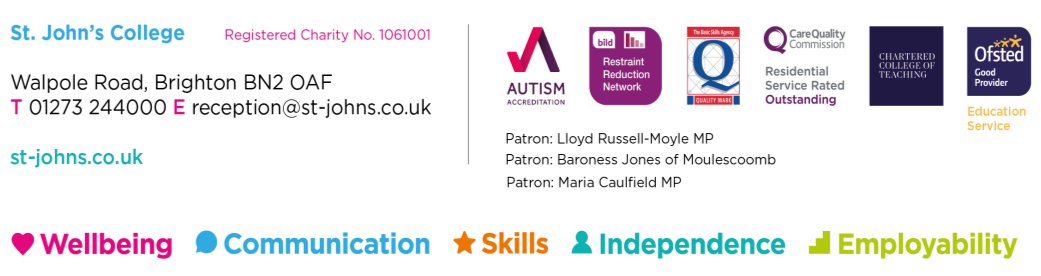 Monday Tuesday Wednesday Thursday Friday Activity 1: Communication Activity 1: Literacy Activity 1: Literacy Activity 1: Numeracy Activity 1: Numeracy Activity 2: Health and Wellbeing Activity 2: Health and Wellbeing  Activity 2: Health and Wellbeing Activity 2: Health and Wellbeing Activity 2: Health and Wellbeing Activity 3:  Problem-Solving Activity 3: Communication Activity 3: Speaking and Listening Activity 3: Flexibility of Thought Activity 3: Emotional Regulation Activity 1 Area of Focus Literacy Task Objective Materials needed Estimated time required Email for evidence [INSERT EMAIL ADDRESS] Activity 2 Area of Focus Health and Wellbeing Task Objective Materials needed Estimated time required Email for evidence [INSERT EMAIL ADDRESS] Activity 3 Area of Focus Communication  Task Objective Materials needed Estimated time required Email for evidence [INSERT EMAIL ADDRESS] 